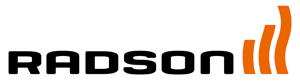   Elektrische radiatoren MILO ROCK H & VMerk	RADSONType	MILO ROCK H & VMateriaal	hars en graniet	Conformiteit	EN 442TECHNISCHE OMSCHRIJVINGDeze elektrische radiatoren worden geproduceerd uit hars en graniet.H staat voor de horizontale uitvoering. V is de verticale variant.Standaard geleverd met een thermostaat bevestigd aan de achterzijde van het paneel + Tempco RF Elec2 verticale ophangconsoles, schroeven en pluggen meegeleverdAANSLUITING en BEDIENINGAansluitdoos 2-draads en eventuele stuurdraad naast of achter de radiator.Bediening: Tempco RF ElecIntelligente regeling via elektronische bedieningVoorzien van 6 bedrijfsmodi: Auto / Comfort / Verlaging / Vorstbescherming / Standby / Boost«Open raam» detectieAdaptive Start ControlTouch E3 compatibelDESIGNDe Milo Rock is een horizontale of verticale decoratieve elektrische radiator met een modern minimalistisch design.KLEURNaturel zwart en wit.GAMMA1 type H-versie2 hoogtes in mm: 250, 500Verschillende lengtes per hoogte:Hoogte 250 mm in mm: 1200, 1500, 1800Hoogte 500 mm in mm: 400, 600, 900, 1200, 1500, 1800V-versie2 hoogtes in mm: 1500, 18003 lengtes in mm: 250, 400, 600MONTAGEMet meegeleverde verticale consoleset.VERPAKKING EN BESCHERMINGDe radiatoren worden individueel verpakt in kartonnen doos met buffers, inclusief EPS-hoekbeschermers en beschermfoam aan de voorzijde. Het geheel is verpakt in krimpfolie.  De verpakking blijft tot aan de oplevering rond de radiator, teneinde beschadigingen te voorkomen.GARANTIEGarantie tegen fabricagefouten: 10 jaar na installatie. 2 jaar op elektrische onderdelen.